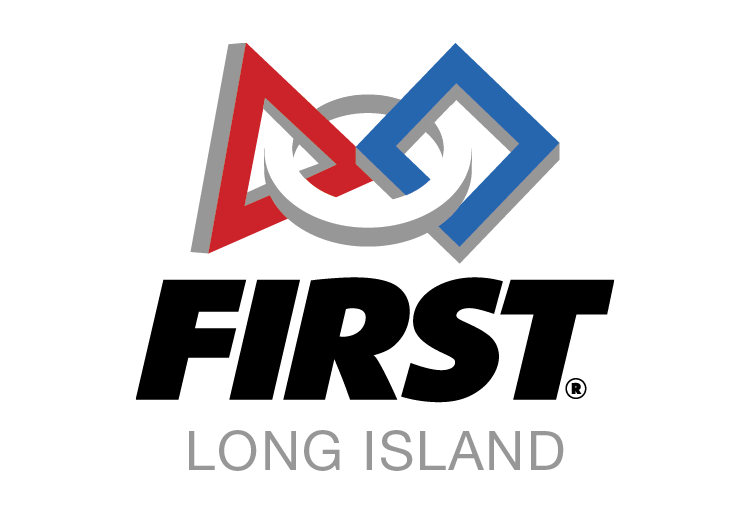 Presented by School-Business Partnerships of Long Island, Inc.	Invoice						Registration Fee for FIRST LEGO League Jr. Team(s) to participate in one of the four SBPLI FIRST LEGO League Jr. Expos at: 
   in  - Saturday, January 11, 2020 in Garden City Park - Saturday, March 7, 2020 (morning or afternoon)  - Sunday, March 8, 2020 Please remit $55.00 per team. You can pay via PayPal at http://firstlongisland.org/payments orYou can pay with a check payable to SBPLI, Inc. and send it to:SBPLI, Inc. c/o 155 Hidden Pond Circle  11787Be sure to include your team number on the check or in PayPal, and on all correspondence.  Thank You.Robert & Eileen KalerProgram Co-DirectorsFIRST LEGO League Jr.School-Business Partnerships of Long Island, Inc.(631) 627-8400		SBPLI.org or FIRSTLongIsland.org